California State Fire Marshal Driver Operator 1A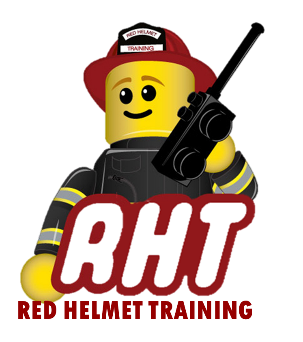 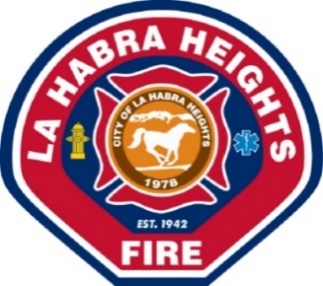 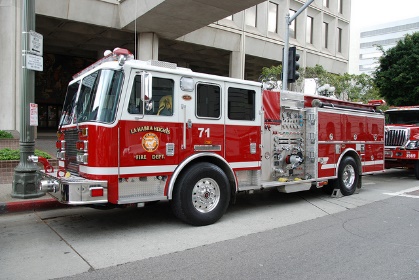 PRESENTED BYLa Habra Heights Fire DepartmentDATES: March 13, 14, 20 and 21, 2020 (Attendance required for all 4 days)TIMES: 0800-1800 HOURS EACH DAYLOCATION: La Habra Heights Fire Department1245 N Hacienda RdLa Habra Heights, CA 90631COST: $400 for Non-LHH employeesInstructor: Arnold Klement - Red Helmet TrainingCertification: CFSTES Fire Apparatus Driver/Operator IToday’s Fire Service demands individuals to obtain a variety of skill sets. This course will add to that skill set by providing the student with information on driver’s responsibilities, recognized standards, and related laws for fire apparatus. Topics include basic inspection, documentation, maintenance, and troubleshooting fire apparatus, and techniques for driving and positioning apparatus. The completion of this course will strengthen your driver/operator skills and at the same time make you a more valuable employee for your firefighting agency. Sign up today. www.RedHelmetTraining.com